?АРАР	                                                          ПОСТАНОВЛЕНИЕ17  июнь   2016 й.                                          № 27                                         17  июня  2016 г.«О внесение изменений и дополнений  в постановление Администрации сельского поселения  Ишмурзинский сельсовет муниципального района Баймакский район от 16.07.2012 г. № 26 «О перечне муниципальных услуг сельского поселения  Ишмурзинский сельсовет муниципального района Баймакский район Республики Башкортостан»Согласно Федеральному закону от 27.07.2010 № 210-ФЗ «Об организации предоставления государственных и муниципальных услуг», Администрация сельского поселения Ишмурзинский сельсовет муниципального района Баймакский районПОСТАНОВЛЯЕТ:1. Внести изменения и дополнения в постановление Администрации сельского поселения Ишмурзинский сельсовет муниципального района Баймакский район от 16.07.2012  № 26 «О перечне муниципальных услуг сельского поселения Ишмурзинский сельсовет муниципального района Баймакский район Республики Башкортостан» согласно приложению №1.2. Обнародовать настоящее постановление на информационном стенде, расположенном в здании сельского поселения и разместить на официальном сайте сельского поселения Ишмурзинский сельсовет   в сети «Интернет».3. Контроль за исполнением настоящего Постановления оставляю за собой.Глава сельского поселенияИшмурзинский сельсовет муниципального районаБаймакский районРеспублики Башкортостан	      Р.М.ИскужинПриложение №1к постановлению Администрации                                                                                                                                                                                                                           СП Ишмурзинский сельсовет № 27 от 17.06.2016 г Дополнить перечень муниципальных услуг (функций), предоставляемых администрацией сельского поселения Ишмурзинский сельсовет муниципального района Баймакский район Республики Башкортостан  пунктом  18 следующий редакции:БАШ?ОРТОСТАН РЕСПУБЛИКА№Ы БАЙМА? РАЙОНЫ МУНИЦИПАЛЬ РАЙОНЫНЫ*ИШМЫР:А  АУЫЛ  СОВЕТЫАУЫЛ БИЛ»М»№ЕХАКИМИ»ТЕ453655, Байма7 районы,Ишмыр6а  ауылы, C.Игишев урамы,28Тел. 8(34751) 4-26-38ishmur-sp@yandex.ru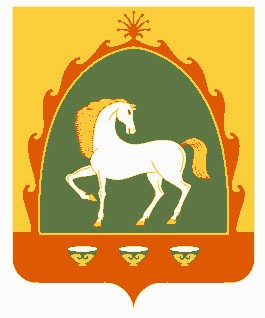 АДМИНИСТРАЦИЯ СЕЛЬСКОГО ПОСЕЛЕНИЯИШМУРЗИНСКИЙ СЕЛЬСОВЕТМУНИЦИПАЛЬНОГО РАЙОНАБАЙМАКСКИЙ РАЙОНРЕСПУБЛИКА БАШКОРТОСТАН453655 , Баймакский  район,с.Ишмурзино, ул.С.Игишева,28Тел. 8(34751) 4-26-38ishmur-sp@yandex.ruИНН 0254002114    КПП 025401001     ОГРН 1020201544032ИНН 0254002114    КПП 025401001     ОГРН 1020201544032ИНН 0254002114    КПП 025401001     ОГРН 1020201544032№п/пНаименование муниципальной услуги 
(функции)Категория (ОМСУ – орган местного самоуправления, МУ – муниципальные учреждения)Нормативный правовой акт, устанавливающий полномочие органа местного самоуправленияНормативный правовой акт, устанавливающий предоставление муниципальной услуги  (функции), утверждающий административный регламент предоставления муниципальной услуги (функции)Наименование структурного подразделения органа местного самоуправления, предоставляющего муниципальную услугу 
(исполняющий муниципальную функцию), наименование муниципального учреждения или прочей организацииРаспоряжение Правительства Российской Федерации от 17 декабря . № 1993-рМежведомственное взаимодействиеПредоставление услуги в МФЦСтоимость предоставления услуги1234567891018исполнение     муниципальной функции по муниципальному контролю в области торговой деятельности на территории сельского поселенияУслуга ОМСУФедеральный закон  от 06.10.2003 №131-ФЗ «Об общих принципах организации местного самоуправления в Российской Федерации»;    Федеральный закон  от 27.07.2010 №210-ФЗ «Об организации предоставления государственных и муниципальных услуг»;РегламентАдминистрациянетне требуетсянетбесплатно